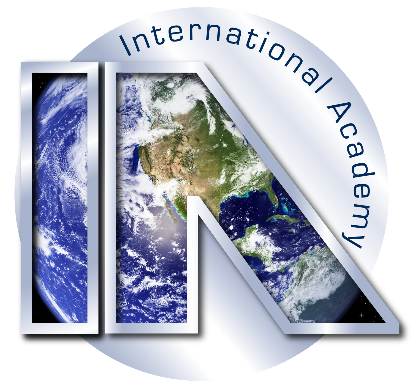 International Academy Governance Council Meeting	Hosted in person by Bloomfield Hills SchoolsMeeting Location: Doyle Center7273 Wing Lake Road, Bloomfield Hills, MI 48301April 20, 20226:00 PMMeeting AgendaCall to OrderCall to OrderRoll CallPledge of AllegianceApproval of AgendaApproval of MinutesA. Approval of minutes from a meeting of the International Academy Governance                Council on February 16, 2022.Public Comment (agenda items)Principal’s ReportA. Report by Lynne Gibson, PrincipalPublic Comment (non-agenda items)Closed SessionAttorney - Client Privilege AdjournmentIf you have a disability requiring a reader, amplifier, qualified sign language interpreter, or any other form of auxiliary aid or service, please call the Office of the Principal at 248-341-5900 at least one week prior to the meeting or as soon as possible. Meeting LocationBloomfield Hills Schools – Doyle Center for Professional Development7273 Wing Lake RoadBloomfield Hills, MI 48301